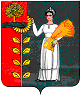 ПОСТАНОВЛЕНИЕАдминистрации сельского поселения Новочеркутинский сельсовет Добринского муниципального района                          Липецкой области Российской Федерации 08.10.2016 г.                       с. Новочеркутино	                      № 117/1О подготовке проекта внесения изменений  в Правила землепользованияи застройки сельского поселения Новочеркутинский сельсоветДобринского муниципального районаВ целях совершенствования порядка регулирования землепользования и застройки на территории сельского поселения Новочеркутинский сельсовет, в соответствии со ст. 31-33 Градостроительного кодекса Российской Федерации, Федеральным законом от 06.10.2003 № 131-ФЗ «Об общих принципах организации местного самоуправления в Российской Федерации», Уставом сельского поселения Новочеркутинский сельсовет Добринского района Липецкой области Российской Федерации, ст. 1.2. Правил землепользования и застройки сельского поселения Новочеркутинский сельсовет, утвержденных решением Совета депутатов № 212-рс от 21.04.2015г, администрация сельского поселения Новочеркутинский сельсовет ПОСТАНОВЛЯЕТ:1.Комиссии по землепользованию и застройке сельского поселения Новочеркутинский сельсовет (далее комиссия) подготовить проект «О внесении изменений  в Правила землепользованияи застройки сельского поселения Новочеркутинский сельсовет Добринского муниципального района Липецкой области»  (далее - Проект) в части дополнения и уточнения градостроительных регламентов применительно для каждой территориальной зоны, а именно: предельных размеров земельных участков, предельных параметров разрешенного строительства, реконструкции объектов капитального строительства.2.Обеспечить опубликование настоящего постановления на официальномсайте администрации сельского поселения Новочеркутинский сельсовет и на информационных щитах.3.Контроль над исполнением настоящего постановления оставляю за собой.Глава сельского поселения Новочеркутинский сельсовет                                                                И.С.Пытин